Как вступить в профсоюз?Нужно заполнить бланки заявлений о вступлении в профсоюз и об удержании членских профсоюзных взносов и передать их председателю  первичной профсоюзной организации. Профсоюзный комитет примет вас в профсоюз, а председатель профкома заполнит необходимые учетные документы и передаст ваше заявление об удержании членских взносов в бухгалтерию.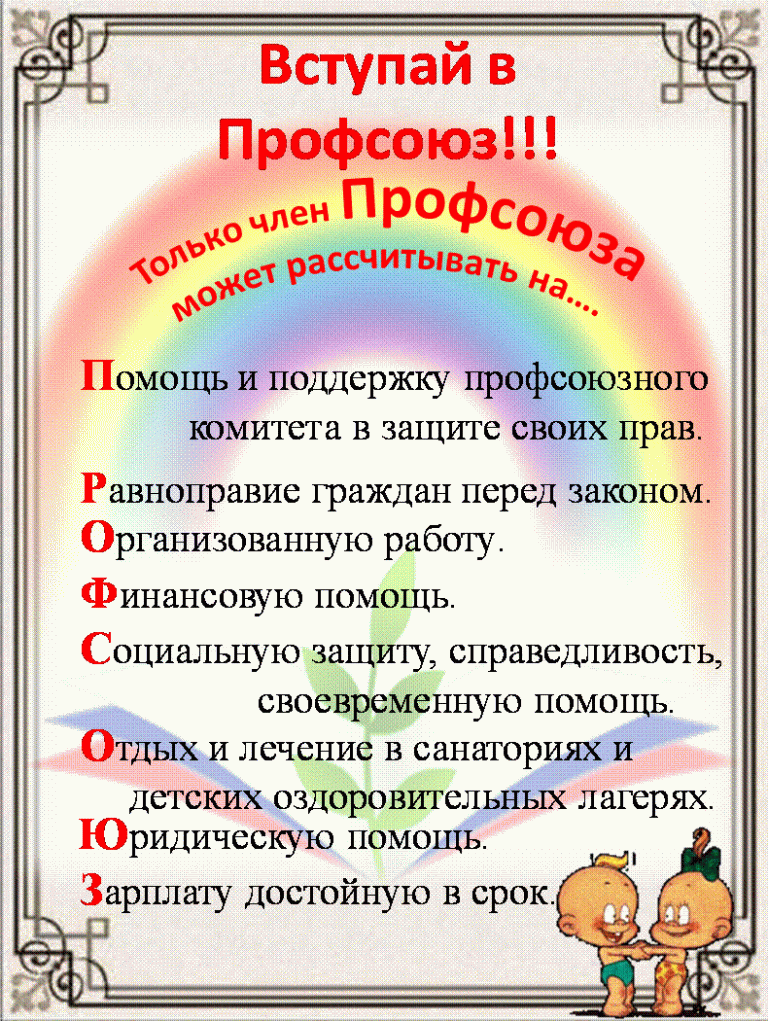 